BHARAT SANCHAR NIGAM  LIMITED(A Govt. of India Enterprise)OFFICE OF THE GENERAL MANAGER TELECOM, KORAPUT,ORISSABID DOCUMENT FORDEPLOYMENT OF EX-SERVICEMEN SECURITY GUARD  IN      KORAPUTSSATENDER NO:S-30/SG/KPT/13-14/1                                                                    DATED 01/11/2013DUE DATE OF OPENING: 05.11.2013VALIDITY OF OFFER: 180 DAYS FROM DATE OF OPENINGPrice = Rs.525/-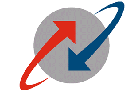 BHARAT SANCHAR NIGAM  LIMITED O/o-The General Manager, Telecom District,   Koraput SSA Odisha 764020NOTICE INVITING TENDER                    TENDER NO:S-30/SG/KPT/13-14/1                                                                       DATED 01/11/2013The  General Manager Telecom  District,  Koraput on  behalf  of BSNL invites  sealed  tender from reputed and  experienced agencies  empanelled by Directorate General Of Resettlement (Govt of India)    for  Deployment of  Ex-Servicemen  Security   Guard in  BSNL  Odisha.The  bid  documents can  be  obtained from  SDE(Plg),O/o GMTD,  Koraput Door Sanchar   Bhawan, Koraput,764020  on payment of cost of the bid document (Rs 525/-) in the form  of CASH or DD from any scheduled bank in favour of  AO(Cash),BSNL,O/o GMTD, koraput payable at koraput.The  bid  document can  also  be  downloaded from  our  website thhp://www.orissa.bsnl.co.in  andsubmit the  same  on  or  before  the  scheduled time  and  date  along  with  the  required cost  of the  bid document(Rs 525/-) in the  form  of DD from  any  scheduled bank  in favour of   AO(Cash),BSNL,O/o GMTD,  Koraput  SSA, Koraput payable at  Koraput. The  DD  and  documents confirming to  the  eligibility criteria  as mentioned in bid document should be kept in a wax sealed  envelope.The detailed terms  and conditions, EMD particulars etc. are available in the tender documents. Tenders without EMD will be summarily rejected.  The GMTD , Koraput SSA reserves the right to reject any or all of the tenders without assigning any reason thereof. AGM (Planning)O/O GMTD , BSNL, KoraputName  of WorkTender No.Cost of Tender Form (Rs.)(Non refundable)EstimatedCost in Rs.EMD  (inRs.)Last Date for Issuing and Receiving  of Tender formDate and Time of Opening of Tender FormDeployment of Ex-Servicemen Security  Guard in BSNL KoraputTENDER NO:S-30/SG/KPT/13-14/1                                                                    DATED 01/11/2013Rs 525/-Rs 30,00,000/-60,000/-Issuing-05.12.2013.13.00 hrs and Receiving-05.12.2013.15.00 hrs05.12.201316.00 hrs